ПОСТАНОВЛЕНИЕ«_13___»__10_____2021 года		№___309____пос. ЭнемОб утверждении порядка размещения информации о рассчитываемой за календарный год среднемесячной заработной плате руководителей, их заместителей и главных бухгалтеров муниципальных учреждений и муниципальных унитарных предприятий муниципального образования «Энемское городское поселение» в информационно-телекоммуникационной сети «Интернет»В соответствии со статьей 349.5 Трудового кодекса Российской Федерации, Федеральным законом от 6 октября 2003 года № 131-ФЗ «Об общих принципах организации местного самоуправления в Российской Федерации», руководствуясь Уставом муниципального образования «Энемское городское поселение»,-ПОСТАНОВЛЯЮ:1. Утвердить прилагаемый Порядок размещения информации о рассчитываемой за календарный год среднемесячной заработной плате руководителей, их заместителей и главных бухгалтеров муниципальных учреждений и муниципальных унитарных предприятий муниципального образования «Энемское городское поселение».2. Настоящее постановление разместить на официальном сайте администрации муниципального образования «Энемское городское поселение» в информационно-коммуникационной сети «Интернет».3. Контроль за исполнением настоящего постановления возложить на заместителя главы администрации МО «Энемское городское поселение» Цыганкову Е.А.Глава муниципального образования «Энемское городское поселение»					Х.Н. ХоткоПорядокразмещения информации о рассчитываемой за календарный год среднемесячной заработной плате руководителей, их заместителей и главных бухгалтеров муниципальных учреждений и муниципальных унитарных предприятий  муниципального образования «Энемское городское поселение»  в информационно-телекоммуникационной сети «Интернет» 1. Настоящий Порядок разработан в соответствии со статьей 349.5 Трудового кодекса Российской Федерации и определяет процедуру предоставления и размещения информации о рассчитываемой за календарный год среднемесячной заработной плате руководителей, их заместителей и главных бухгалтеров муниципальных учреждений и муниципальных унитарных предприятий муниципального образования «Энемское городское поселение» (далее – информация) в информационно-телекоммуникационной сети «Интернет».2. Лица, указанные в пункте 1 настоящего Порядка, ежегодно представляют информацию по форме согласно приложению к настоящему Порядку руководителю отдела делопроизводства и контроля администрации муниципального образования «Энемское городское поселение», в срок не позднее 20 февраля года, следующего за отчетным годом.3. Руководитель отдела делопроизводства и контроля администрации муниципального образования «Энемское городское поселение» ежегодно в срок не позднее 1 марта года, следующего за отчетным годом, обеспечивает подготовку сводной информации и размещение ее на официальном сайте администрации муниципального образования «Энемское городское поселение»  (далее – официальный сайт) в информационно-телекоммуникационной сети «Интернет».4. В составе информации, подлежащей размещению в информационно-телекоммуникационной сети «Интернет», указывается полное наименование муниципального учреждения, муниципального унитарного предприятия, занимаемая должность, фамилия, имя и отчество (при наличии) лица, в отношении которого размещается информация.5. В составе размещаемой на официальном сайте информации запрещается указывать данные, позволяющие определить место жительства, почтовый адрес, телефон и иные индивидуальные средства коммуникации лиц, замещающих должности руководителей, их заместителей и главных бухгалтеров муниципальных учреждений, муниципальных унитарных предприятий, а также сведения, отнесенные к государственной тайне или сведениям конфиденциального характера.6. Руководитель отдела делопроизводства и контроля администрации муниципального образования «Энемское городское поселение» несет ответственность в соответствии с законодательством Российской Федерации за нарушение порядка о защите  персональных данных, а также за разглашение сведений, отнесенных к государственной тайне или сведениям конфиденциального характера.7. В случае прекращения трудового договора с заместителем руководителя, главным бухгалтером, руководитель соответствующего муниципального учреждения, муниципального унитарного предприятия не позднее чем через 5 рабочих дней со дня прекращения трудового договора письменно уведомляет об этом руководителя отдела делопроизводства и контроля администрации, который не позднее следующего рабочего дня исключает информацию о лице, с которым прекращен трудовой договор, с официального сайта.Приложениек Порядку размещения информации о рассчитываемой за календарный год среднемесячной заработной плате руководителей,  их заместителей и главных бухгалтеров муниципальных  учреждений и муниципальных унитарных предприятийИНФОРМАЦИЯо рассчитываемой за _____ год среднемесячной заработнойплате для размещения на официальном сайте администрации муниципального образования «Энемское городское поселение   в информационно-телекоммуникационной сети «Интернет»                    РЕСПУБЛИКА АДЫГЕЯ             ТАХТАМУКАЙСКИЙ РАЙОНАДМИНИСТРАЦИЯМУНИЦИПАЛЬНОГО ОБРАЗОВАНИЯ« ЭНЕМСКОЕ ГОРОДСКОЕ ПОСЕЛЕНИЕ»Индекс 385132,  п. Энем ул. Чкалова,13 (887771)  43-4-32; (887771) 44-2-71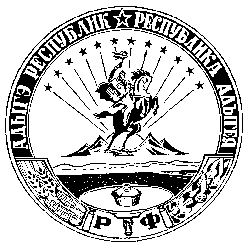 АДЫГЭ РЕСПУБЛИК ТЭХЪУТЭМЫКЪОЕ   РАЙОНМУНИЦИПАЛЬНЭ ЗЭХЭТ«ИНЭМ  КЪЭЛЭ  ТIЫСЫПIЭ»ИАДМИНИСТРАЦИЙИндекс 385132,  п. Энемур. Чкаловэм ыцIэкIэ щытыр, 13(887771) 43-4-32; (87771) 44-2-71Приложение № 1к постановлению главы МО«Энемское городское поселение» от «_13___»__10_2021г. № _309_____Полное наименование муниципального учреждения, муниципального унитарного предприятияФамилия, имя, отчество (при наличии) лица, в отношении которого представляется информацияДолжность лица, в отношении которого представляется информацияРазмер среднемесячной заработной платы, рассчитанной за календарный год
(руб.)1234